NEMOCNICEDodatek č. 1Smlouvy o poskytování stravováníuzavřený mezi těmito smluvními stranami:Kroméřížská nemocnice a.s.se sídlem Havlíčkova 660/69, 767 01 KroměřížIČ: 27660532, DIČ: CZ27660532zastoupena Ing. Petrem Liškářem, MBA, místopředsedou představenstva zapsána v obchodním rejstříku u KS v Brně, oddíl B, vložka 4416 (dále jen „poskytovatel“)Krajská nemocnice T. Bati, a.s.se sídlem Havlíčkovo nábřeží 600, 762 75 ZlínIČ: 27661989zastoupena MUDr. Radomírem Maráčkem, předsedou představenstva a Mgr. Lucií Štěpánkovou, MBA, členkou představenstvazapsána v obchodním rejstříku u KS v Brně, oddíl B, vložka 4437(dále jen „odběratel“)Článek I.Úvodní ustanoveníSmluvní strany společně uzavřely dne 28. 02. 2019 smlouvu o poskytování stravování, jejímž předmětem je závazek poskytovatele umožnit ve svém stravovacím zařízení stravování a poskytovat služby s tím související pro zaměstnance odběratele s místem výkonu zaměstnání: Komplexní onkologické centrum Krajské nemocnice T. Bati, a.s. - Odborná ambulance Kroměříž (dále jen „Smlouva").Smluvní strany se dohodly na úpravě podmínek sjednaných shora uvedenou Smlouvou a za tímto účelem uzavírají tento dodatek, když svá vzájemná práva a povinnosti z této Smlouvy doplňují a upřesňují o další práva a povinnosti stanovená v článku II. tohoto dodatku.Článek II.Předmět smlouvySmluvní strany se dohodly na zvýšení odměny za služby poskytované poskytovatelem objednateli stanovené v dosavadním čl. IV. Smlouvy, a to s účinností počínaje od 1. 2. 2020 takto:- Cena služby se stanovuje dohodou smluvních stran za jeden oběd ve výši 75,- Kč. V této ceně jsou zahrnuty veškeré náklady související s vydáním obědu.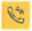 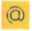 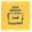 NEMOCNICEČlánek III.Závěrečná ustanoveníTento dodatek je sepsán ve dvou vyhotoveních, z nichž po jednom obdrží každá smluvní strana.Ostatní ujednání předmětné Smlouvy zůstávají po dohodě stran tímto dodatkem nedotčeny a beze změn.Všichni účastníci shodně prohlašují, že si tento dodatek před jeho podpisem přečetli, a že tento dodatek byl uzavřen po vzájemném projednání, podle jejich pravé a svobodné vůle, určitě, vážně a srozumitelně, nikoliv v tísni za nápadně nevýhodných podmínek. Na důkaz toho připojují účastníci své podpisy.         								 Krajská nemocnice T. Bati, a. s.          								 Mgr. Lucie Štěpánková, MBA           								člen představenstva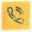 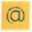 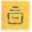 